			SAMTYCKE enl. FB 6:11
				till läkarundersökning och bedömning av 
				tandhälsa samt 
				överföring av uppgifter till BVC/SHV 				 vid placering i familjehem eller hem för 				vård eller boende (HVB)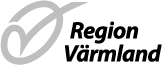 Samtycket avser
□ Jag/vi ger härmed vårt samtycke till att socialtjänsten i _____________________ kommun i samband med placering i familjehem/HVB av mitt/vårt barn_______________________ genomför en läkarundersökning enligt anvisningarna i BBIC samt en bedömning av tandhälsan.□ Jag/vi ger härmed vårt samtycke till att information överförs till BVC/elevhälsans medicinska del efter det att läkarundersökningen/bedömningen av tandhälsa är genomförd.Inför läkarundersökningen och bedömningen av tandhälsan ger jag/vi vårt samtycke till att socialtjänsten rekvirerar journaler enligt nedan, om detta bedöms som nödvändigt:□ Förlossningsjournal (FV 2
□ Komplett BVC- journal (dvs. inklusive tillväxtkurva, vaccinationsblad, kopia av skickade remisser och remissvar)
□ Komplett skolhälsovårdsjournal (dvs. inklusive tillväxtkurva, vaccinationsblad, kopia av skickade remisser och remissvar)
□ Övriga journalkopior (t.ex. om barnet har en kronisk sjukdom eller pågående behandlingskontakt)______________________________________________
Ort och datum
_______________________________		________________________________
Vårdnadshavare			Vårdnadshavare
_______________________________
Barnet (Barn från 15 år ska ge sitt samtycke) Ansvarig socialsekreterare, socialtjänstenBarnets namnPersonnummer